                                                                                                             T.C.UŞAK VALİLİĞİİL MİLLİ EĞİTİM MÜDÜRLÜĞÜ                                              VALA GEDİK ÖZEL EĞİTİM İLOKULU  ORTAOKULU VE MESLEKİ EĞİTİM MERKEZİVALA GEDİK ÖZEL EĞİTİM İLOKULU  ORTAOKULU VE MESLEKİ EĞİTİM MERKEZİ2015-2019  STRATEJİK PLANI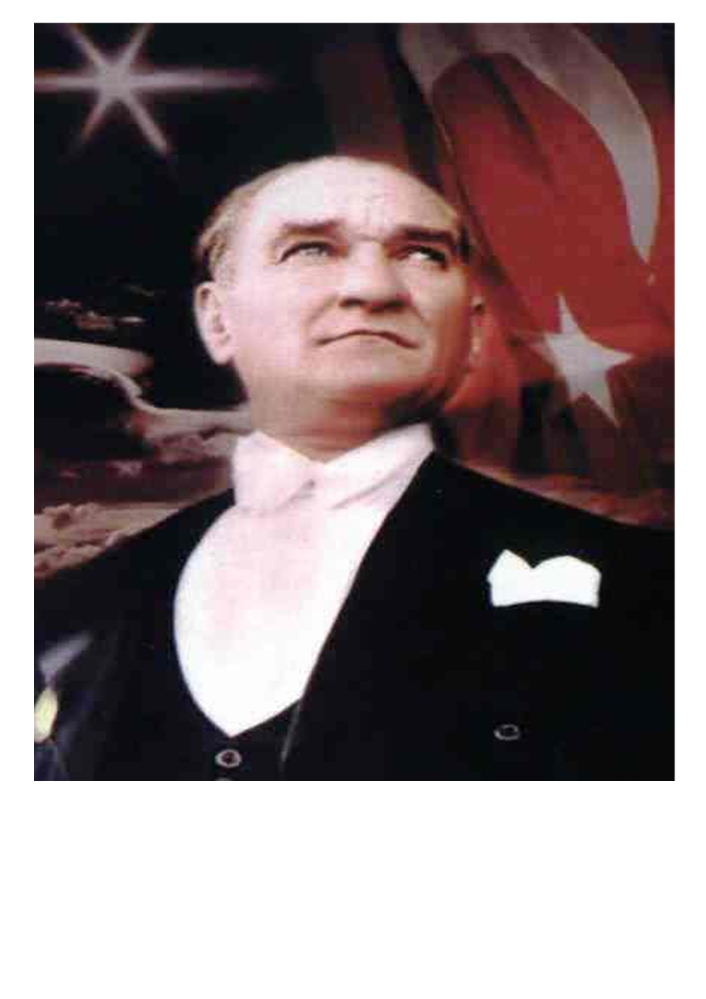 EĞİTİMDE FEDA EDİLECEK TEK BİR FERT BİLE YOKTUR. Mustafa Kemal ATATÜRK 2 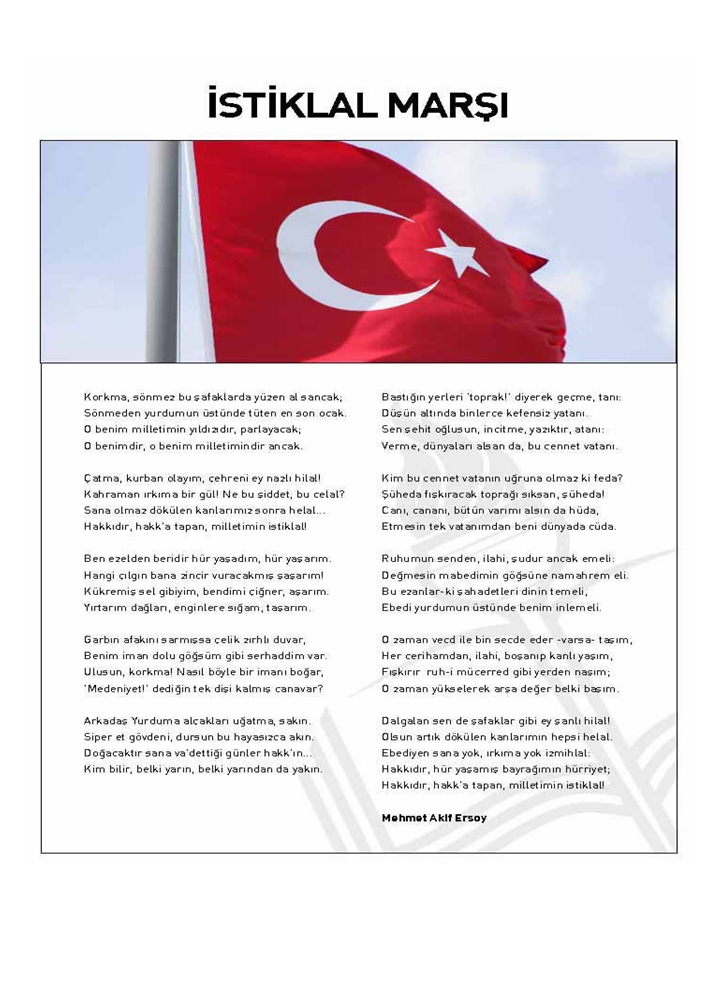 3 ATATÜRKÜN GENÇLİĞE HİTABESİ Ey Türk Gençliği! Birinci vazifen, Türk istiklâlini, Türk Cumhuriyetini, ilelebet, muhafaza ve müdafaa etmektir. Mevcudiyetinin ve istikbalinin yegâne temeli budur. Bu temel, senin, en kıymetli hazinendir. İstikbalde dahi, seni bu hazineden mahrum etmek isteyecek, dahilî ve haricî bedhahların olacaktır. Bir gün, İstiklâl ve Cumhuriyeti müdafaa mecburiyetine düşersen, vazifeye atılmak için, içinde bulunacağın vaziyetin imkân ve şerâitini  düşünmeyeceksin!  Bu  imkân  ve  şerâit,  çok  nâmüsait  bir  mahiyette  tezahür  edebilir.  İstiklâl  ve Cumhuriyetine kastedecek düşmanlar, bütün dünyada emsali görülmemiş bir galibiyetin mümessili olabilirler. Cebren  ve  hile  ile  aziz  vatanın,  bütün  kaleleri  zaptedilmiş,  bütün  tersanelerine  girilmiş,  bütün  orduları dağıtılmış ve memleketin her köşesi bilfiil işgal edilmiş olabilir. Bütün bu şerâitten daha elîm ve daha vahim olmak  üzere,  memleketin  dahilinde,  iktidara  sahip  olanlar  gaflet  ve  dalâlet  ve  hattâ  hıyanet  içinde bulunabilirler. Hattâ bu iktidar sahipleri şahsî menfaatlerini, müstevlilerin siyasi emelleriyle tevhit edebilirler. Millet, fakr ü zaruret içinde harap ve bîtap düşmüş olabilir. Ey Türk istikbalinin evlâdı! İşte, bu ahval ve şerâit içinde dahi, vazifen; Türk İstiklâl ve Cumhuriyetini kurtarmaktır! Muhtaç olduğun kudret, damarlarındaki asil kanda mevcuttur! Mustafa Kemal Atatürk 
	20 Ekim 1927 4 ÖNSÖZ Tüm alanlarda  toplumun gelişmesi eğitim  seviyesinin  ve  kalitesinin  ileride  olmasıyla  mümkündür. 
Eğitim seviyesinin ve kalitesinin ileride olması da eğitimin önceden planlanmasıyla, stratejisiyle yürütülmelidir. Vala Gedik Özel Eğitim İlkokulu Ortaokulu ve Mesleki Eğitim Merkezi Müdürlüğü olarak eğitim seviyesini ve kalitesini planlı olarak arttırmak istemekteyiz. Öğrencilerimizi topluma ayak uyduran, kendine yetebilen, var olan potansiyelini en üst seviyeye çıkararak, kendine yetebilen bireyler yetiştirmek hedefimizdir. Vala Gedik Özel Eğitim İlkokulu Ortaokulu ve Mesleki Eğitim Merkezi Müdürlüğü olarak Stratejik Planın bu anlamda (2015-2019) belirtilen amaç ve hedeflere ulaşmamıza katkılar sağlayacağına inanmaktayız. Mehmet ULUSAL                                            Okul Müdürü5 GİRİŞ Vala Gedik Özel Eğitim İlkokulu Ortaokulu ve Mesleki Eğitim Merkezi Müdürlüğü olarak  stratejik  planlama çalışmasına önce durum tespiti yapıldı. GZFT analizi tüm idari personelin ve öğretmenlerin katılımıyla uzun suren bir çalışma  sonucu  ilk seklini almış,  varılan genel sonuçların sadeleştirilmesi ise Okul		yönetimi		ile öğretmenlerden den oluşan beş kişilik bir kurul tarafından yapılmıştır. Daha sonra GZFT sonuçlarına göre stratejik planlama aşamasına geçilmiştir. Bu süreçte okulun amaçları, hedefleri, hedeflere ulaşmak		için		gerekli stratejiler  ve  eylem  planı  ortaya  konulmuştur.  Stratejik  planlama  bugünden		yarın		nasıl		hazırlanmamız gerektiğine dair kalıcı bir belgedir. Stratejik Plan' da belirlenen hedeflerimizi		ne		ölçüde		gerçekleştirdiğimiz, plan dönemi içindeki her yılsonunda gözden geçirilecek ve gereken revizyonlar yapılacaktır. Stratejik Plan Hazırlama Ekibi 6 SAYFA NO İÇİNDEKİLER SUNUŞ	5GİRİŞ	6VALA GEDİK ÖZEL EĞİTİM İLKOKULU ORTAOKULU VE MESLEKİ EĞİTİM MERKEZİ BİLGİLERİ	8Yasal Çerçeve	9Stratejik Planlama Çalışmaları	10MEVCUT DURUM ANALİZİ1.	Tarihsel Gelişim	11-122.	Yasal Yükümlülükler	11-123.	Faaliyet Alanları, Ürün ve Hizmetler	144.	Paydaş Analizi	155.	Kurum İçi Analiz5.1 Örgütsel Yapı	185.2 İnsan Kaynakları	245.3 Teknolojik Düzey	335.4 Mali Kaynaklar	355.5 İstatistikî Veriler	366.	Çevre Analizi6.1  PEST	(Politik-Yasal,  Ekonomik,  Sosyo-Kültürel,	Teknolojik,	Ekolojik,	Etik)	37Analizi6.2 Üst Politika Belgeleri	377.	GZFT (Güçlü Yönler, Zayıf Yönler, Fırsatlar, Tehditler) Analizi	38GELECEĞE YÖNELİM8.	Misyon, Vizyon, Temel Değerler	399.	Temalar, Amaçlar, Hedefler, Performans Göstergeleri, Faaliyet/Projeler ve Stratejiler	4010.	İzleme, Değerlendirme ve Raporlama	4111.	Eylem Planları	527 KURUM KİMLİK BİLGİSİKurum AdıKurum TürüKurum KoduKurum StatüsüKurumda Çalışan Personel Sayısı           Öğrenci SayısıÖğretim ŞekliOkulun Hizmete Giriş TarihiKurum Telefonu / FaxKurum Web AdresiMail AdresiKurum AdresiKurum MüdürüKurum Müdür Yard.VALA GEDİK ÖZEL EĞİTİM İLOKULU ORTAOKULU VE İŞ EĞİTİM MERKEZİ Kamu	      ÖzelYönetici	:	2Öğretmen	:	38Hizmetli	 :     2Memur	:	1Hemşire                 :      198  Normal	 ikili2009KURUM İLETİŞİM BİLGİLERİTel. : 0276 231 41 61Fax : 0276 231 41 61747910@MEB.k12.trMahalle	: Fevzi ÇakmakPosta Kodu   :  64100İlçe	:  Merkezİli	:  UşakMehmet ULUSAL	0545 979 0005Ercan DUYMAZ                          0505 477 85 42BİRİNCİ BÖLÜM ŞANLIURFA EĞİTİM UYGULAMA OKULU VE İŞ EĞİTİM MERKEZİ MÜDÜRLÜĞÜ STRATEJİK PLANLAMA SÜRECİ Yasal Çerçeve 5018 sayılı Kamu Mali Yönetimi ve Kontrol Kanunu’nun 9. Maddesi, MEB Strateji Geliştirme Başkanlığı 2010/14 sayılı genelge. 
Milli Eğitim Bakanlığı 2015-2019 Stratejik Planı 
İl Milli Eğitim Müdürlüğü 2015-2019 Stratejik Planı 
	Stratejik Planlama Çalışmaları Vala Gedik Özel Eğitim İlkokulu ortaokulu ve Mesleki Eğitim Merkezi Müdürlüğü’nün Stratejik Planı (2015-2019) Okul Müdürlüğünce görevlendirilen aşağıdaki öğretmenler tarafından hazırlanmıştır. S.No	Adı Soyadı	Görevi1	Mehmet ULUSAL	Okul Müdürü2	Ercan DUYMAZ	Müdür Yard.3		Öğretmen4	Bilgiye Saltan SAĞLAM	Öğretmen5	Fatih KARABULUT	MemurOkulumuzun öncelikle, çevresel etmenleri araştırılarak, okul içinde öğretmenlerin görüşleri alınarak, durum analizi 
yapılmıştır.  Bu  durum  analizinde  okulumuzun  Güçlü  Yönler,  Zayıf  Yönler,  Fırsatlar  ve  Tehditler  alanlarında  tüm öğretmenlerin		katılımıyla	ortaya		konmuştur.Bu		çalışmaların		sonucunda Vala Gedik Özel Eğitim İlkokulu ortaokulu ve Mesleki Eğitim Merkezi Müdürlüğü’nün misyonu, vizyonu, stratejik amaç ve hedefleri belirlendi. Okul Aile birliği aracılığıyla velilerle durum hakkında görüşmeler sınıf öğretmenleri bazında fikir alışverişi yapılmıştır. Okulun mali kaynakları		gözden		geçirildi,		okul  aile birliği üyeleriyle mali kaynakların araştırılması ve kaynak yaratılması hususlarında bilgi alışverişinde bulunuldu. 9 VALA GEDİK ÖZEL EĞİTİM İLKOKULU ORTAOKULU VE MESLEKİ EĞİTİM  MERKEZİ MÜDÜRLÜĞÜ Stratejik Plan Hazırlama Ekibi Unvanı	Adı-Soyadı	İletişimMüdür	Mehmet ULUSAL	0 545 979 0005Müdür Yardımcısı	Ercan DUYMAZ	0 505 477 85 42Rehber Öğretmen Zeki  YANGÖZ																														0 505 701 44 10Bilgiye     Saltan SAĞLAM	0 505 48725 42	ÖğretmenSevinç ÇELİK																																		0 553 606 11 45VeliNaile AY					0530 350 19 91	Destek Personeli (Kütüphane Memuru,hizmetli v.b.)Barkın CİVANOkul Aile Birliği başkanı	Sevinç Çelik	0 553 606 11 45 03/01/2015                                                                                                                                                                                               Mehmet ULUSAL 
	 10 MEVCUT DURUM ANALİZİ 1.	Tarihsel Gelişim2.	Yasal Yükümlülükler3.	Faaliyet Alanları, Ürün ve Hizmetler4.	Paydaş Analizi5.	Kurum İçi Analiz5.1 Örgütsel Yapı 5.2 İnsan Kaynakları 5.3 Teknolojik Düzey 5.4 Mali Kaynaklar 5.5 İstatistikî Veriler 6.	Çevre Analizi6.1 PEST (Politik-Yasal, Ekonomik, Sosyo-Kültürel, Teknolojik, Ekolojik, Etik) Analizi 6.2 Üst Politika Belgeleri 7.	GZFT (Güçlü Yönler, Zayıf Yönler, Fırsatlar, Tehditler) Analizi11 MEVCUT DURUM ANALİZİ 1. Tarihsel Gelişim Halil Kaya GEDİK 

                1933 yılında Uşak`ta doğan Halil Gedik, ilkokul ve ardından Erkek Sanat Enstitüsü eğitimini Uşak`ta tamamladıktan sonra 1953 yılında İstanbul Yıldız Teknik Okulu Makine Teknikerliği bölümünden mezun olmuştur.               Eğitimine daha sonra Almanya`da devam eden Halil Gedik, 1956 yılında Konstanz Devlet Üniversitesi makine mühendisliği ve Frankfurt`da Alman Kaynak Cemiyetinin Kaynak Mühendisliği bölümlerinden mezun olmuş ve Almanya`daki eğitimi süresince MAN fabrikasının muhtelif bölümlerinde çalışmıştır.                Türkiye`nin ilk kaynak mühendislerinden olan Halil Gedik, 1957 yılında Eskişehir Devlet Demiryolları Fabrikaları Kaynak Grubunda kariyer hayatına başlamıştır. 1964 yılından itibaren özel sektörde kaynak alanında çalışma hayatına devam etmiş ve sırasıyla elektrot, döküm ve vana, kaynak makineleri fabrikalarını yönetmiştir. 1983 yılında tüm firmalarını Gedik Holding şemsiyesi altında toplayan Halil Gedik 1991 yılında Gedik Yatırım Menkul Değerler Firmasını kurmuştur. Başarılı sanayici kimliği yanında, uzun yıllardır eğitime ve toplumsal sorumluluk projelerine katkısını sürdüren. Halil Gedik bu çalışmalarından dolayı 5 Nisan 2007 tarihinde üstün hizmet madalyasına layık görülmüştür.Vala GEDİK              Okulumuz Halil Kaya GEDİK tarafından yaptırılarak eşi VALA GEDİK hanımefendinin adı verilmiştir. Aynı zamanda Uşak İlinde bir lise ve İstanbul Tuzla da da aynı isimde iki eğitim kurumu daha bulunmaktadır.Okul Tanımı                   Uşak Vala Gedik Özel Eğitim Okulları 1996 yılından itibaren beri zihinsel engelli 7-23 yaş arası öğrencilere yönelik olarak eğitim vermektedir. Uşak Vala Gedik Özel Eğitim Okulları  7-11 yaş arası ilkokul ,12-17 yaş arası ortaokul ve 17-23 yaş arası mesleki eğitim merkezi olarak faaliyetlerini sürdürmektedir. Uşak Vala Gedik Özel Eğitim Okulları hizmet verdikleri zihinsel engelli öğrencilerin yaş gruplarına göre İlkokul, Ortaokul, Bağımlı Otistik Çocuklar Eğitim Merkezi ve Liseden oluşan bir eğitim kompleksidir. Okulumuz eğitimin materyalinin yanı sıra, engellilerimizin yeterlilikleri ölçüsünde; hobi mutfağı, ahşap atölyesi, el sanatları, seramik atölyesi, bilişim teknolojisi laboratuarı ve kapalı spor salonundan da yararlandırılmaktadırlar. Engellilerimiz burada  grup  çalışmasını öğrenmektedir. Ayrıca özgüven kazanarak uygun davranışlar geliştirmektedirler.122. Yasal YükümlülüklerYasal Yükümlülük (Görevler)a) Toplum içindeki rollerini gerçekleştiren, başkaları ile iyi ilişkiler kuran, iş birliği içinde çalışabilen, çevresine uyum sağlayabilen, üretici ve mutlu bir vatandaş olarak yetişmelerini,b) Toplum içinde bağımsız yaşamaları ve kendi kendilerine yeterli bir duruma gelmelerine yönelik temel yaşam becerilerini geliştirmelerini,c) Uygun eğitim programları ile özel yöntem, personel ve araç-gereç kullanarak; eğitim ihtiyaçları, yeterlilikleri, ilgi ve yetenekleri doğrultusunda üst öğrenime, iş ve meslek alanlarına ve hayata hazırlanmalarınıd) Özel eğitime ihtiyacı olan bireylerin her tür ve kademedeki eğitimlerinin kesintisiz sürdürülebilmesi için, rehabilitasyon hizmetlerini sağlayacak kurum ve kuruluşlarla iş birliği yapılır.Kamu idareleri bütçelerini, stratejik planlarında yer alan misyon, vizyon, 
stratejik amaç ve hedeflerle uyumlu ve performans esasına dayalı olarak 
hazırlarlar. Kamu idarelerinin bütçelerinin stratejik planlarda belirlenenperformans göstergelerine uygunluğu ve idarelerin bu çerçevede yürütecekleri faaliyetler ile performans esaslı bütçelemeye ilişkin diğer hususları belirlemeye Maliye Bakanlığı yetkilidirDayanak(Kanun, Yönetmelik, Genelge adı veno’su)31.05.2006/26184 sayılı Özel Eğitim Hizmetleri Yönetmeliği 5.Maddesi31.05.2006/26184 sayılı Özel Eğitim Hizmetleri Yönetmeliği6.Maddesi10 / 12 / 2003 tarihli ve 5018 sayılı Kamu Mali Yönetimi ve Kontrol Kanununun 9 uncu maddesi. 3. Faaliyet Alanları, Ürün/Hizmetler 13 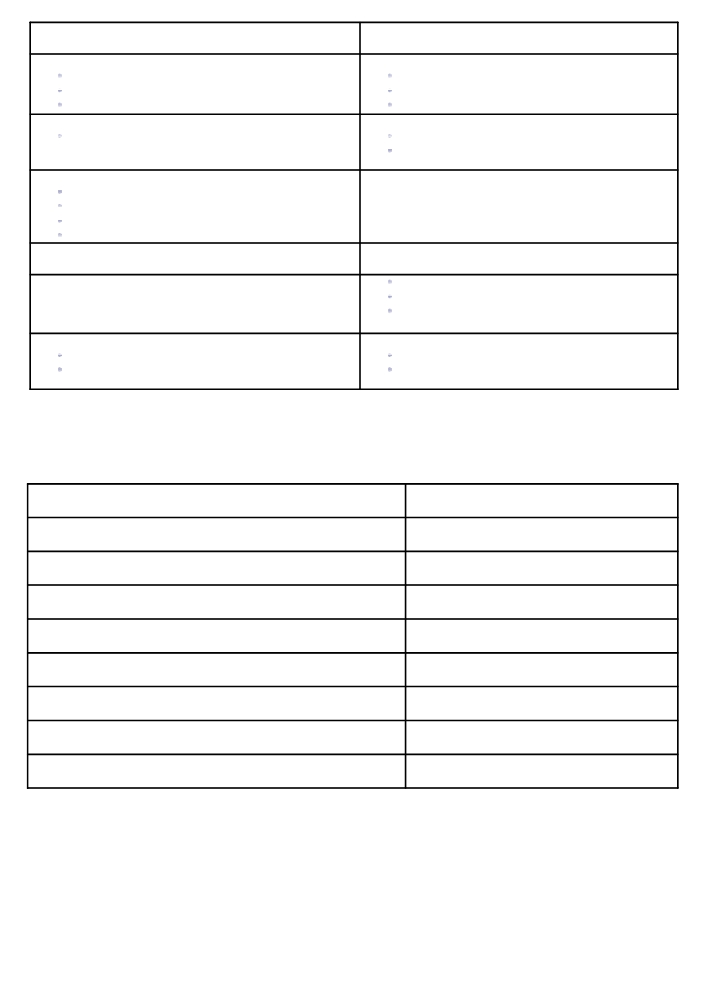 FAALİYET ALANI: EĞİTİM	FAALİYET ALANI: YÖNETİM İŞLERİHizmet-1 Rehberlik Hizmetleri	Hizmet-1 Öğrenci işleri hizmetiVeli	Kayıt- Nakil işleriÖğrenci	Devam-devamsızlıkÖğretmen	Sınıf geçme vbHizmet-2 Sosyal-Kültürel Etkinlikler	Hizmet-2 Öğretmen işleri hizmetiZihinsel Engellilere yönelik Sosyal Kültürel çalışmalar	Derece terfiÖzlük hakları Hizmet-3 Spor Etkinlikleri Futbol, Voleybol 
Atletizm Masa Tenisi FAALİYET ALANI: ÖĞRETİM	FAALİYET ALANI: MESLEK EDİNDİRMEHizmet-1 Müfredatın işlenmesi	Galoş Üretimi- Ders işleme	Tarım Faaliyetleri- Zümreler	Resim Kursu- KurullarHizmet-2 Kurslar	Hizmet- 3 Proje çalışmalarıYetiştirme	İşkur ProjeleriHazırlama	Sosyal ProjelerOkul İçin Ürün/Hizmet Listesi Öğrenci kayıt, kabul ve devam işleri	Eğitim hizmetleriÖğrenci başarısının değerlendirilmesi	Öğretim hizmetleriSınav işleri	Toplum hizmetleriSınıf geçme işleri	Kulüp çalışmalarıÖğrenim belgesi düzenleme işleri	DiplomaPersonel işleri	Sosyal, kültürel ve sportif etkinliklerÖğrenci davranışlarının değerlendirilmesi	Burs hizmetleriÖğrenci sağlığı ve güvenliği	Bilimsel vs araştırmalarOkul çevre ilişkileri	Yaygın eğitim14 